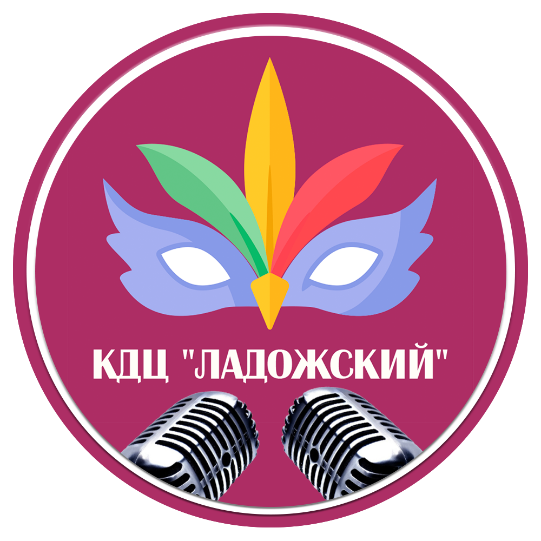 ОБЩИЕ СВЕДЕНИЯМуниципальное бюджетное учреждение культуры «Культурно-досуговый центр «Ладожский» Ладожского сельского поселения Усть-Лабинского района с 2007 года находится в административном подчинении Ладожского сельского поселения. Юридический адрес: 352320 Краснодарский край, Усть-Лабинский район, ст. Ладожская, ул. Комсомольская, 132Тел./факс: 8(861)35-70-2-33E-mail: Ladozhskiy.kdc@yandekx.ruМуниципальное бюджетное учреждение культуры «Культурно-досуговый центр «Ладожский» является некоммерческой организацией и создано без ограничения срока деятельности. Деятельность КДЦ направлена на организацию досуга и приобщение жителей Ладожского сельского поселения к творчеству, культурному развитию и самообразованию, любительскому искусству и ремеслам, проведение культурно - досуговых мероприятий, воплощение социально - значимых проектов и программ, проведение фестивалей и конкурсов, а также для организации работы кружков, студий, клубов по интересам, творческих объединений.С января 2010 года деятельность МБУК «КДЦ «Ладожский» направлена на выполнение муниципального заказа по оказанию услуг населению Ладожского сельского поселения по организации досуга, работы кружков и любительских объединений.  Материальная база МБУК «КДЦ «Ладожский» служит наиболее полному использованию всех материальных фондов и трудовых ресурсов для развития самодеятельного народного творчества.Согласно Уставу, основной деятельностью МБУК «КДЦ «Ладожский» является предоставление услуг социально-культурного, просветительского, оздоровительного и развлекательного характера, создание условий для занятий любительским художественным творчеством жителей Ладожского сельского поселения, в том числе социально-незащищенных групп населения.    Вся деятельность учреждения осуществляется в тесном контакте с такими организациями, как Совет ветеранов Великой Отечественной войны и труда, обществами по работе с людьми с ограниченными возможностями и другими учреждениями социальной и производственной сферы.
Немаловажную роль в качественном проведении мероприятий КДЦ играют образовательные учреждения станицы: школы, профучилище, центр детского творчества, детские сады. Огромную помощь в работе учреждения оказывает администрация СПК СК «Родина». В последние два года налажен тесный контакт с Ладожским хуторским казачьим обществом.Координацию деятельности, а также информационно-аналитическое и методическое обеспечение МБУК «КДЦ «Ладожский» осуществляет РОМЦК МО Усть-Лабинский район.Вся работа МБУК «КДЦ «Ладожский» строится на основании:	Устава;	Муниципального задания; 	Показателей эффективности деятельности учреждений; 	Перспективных планов работы. Основные цели и задачи: 	приобщение населения к ценностям культуры; 	развития творческого потенциала населения; 	привлечение населения к активному участию во всех формах организации культурной жизни поселения; 	развитие самодеятельного художественного творчества; 	воспитание творческой активности молодежи; 	работа по профилактике здорового образа жизни, борьбе с вредными привычками и употреблением наркотиков; 	патриотическое воспитание; 	организация досуговых, познавательных и игровых программ для детей дошкольного и школьного возраста; 	работа по профилактике терроризма, экстремизма и укреплению толерантности; 	работа по улучшению качества оказываемых услуг населению.Основные виды деятельностиМБУК «КДЦ «Ладожский» осуществляет следующие виды деятельности:  - создание, организация работы любительских творческих коллективов, кружков, студий, любительских объединений, клубов по интересам различной направленности и других клубных формирований;  - организация и проведение различных по форме и тематике культурно-массовых мероприятий: праздников, представлений, смотров, фестивалей, конкурсов, концертов, выставок, вечеров, спектаклей, игровых развлекательных программ и других форм показа результатов деятельности клубных формирований;  - проведение спектаклей, концертов и других культурно-зрелищных и выставочных мероприятий, в том числе с участием профессиональных коллективов, исполнителей, авторов; - оказание консультативной, методической и организационно - творческой помощи в подготовке и проведении культурно - досуговых мероприятий; - изучение, обобщение и распространение опыта культурно-массовой, культурно-воспитательной, культурно-зрелищной работы клубов и других культурно-досуговых учреждений; - повышение квалификации творческих и административно-хозяйственных работников клубов и других культурно-досуговых учреждений; - осуществление справочной, информационной и рекламно-маркетинговой деятельности;  - предоставление гражданам дополнительных досуговых и сервисных услуг.   Помимо основных видов деятельности Учреждение оказывает платные услуги и осуществляет иную, приносящую доход деятельность.